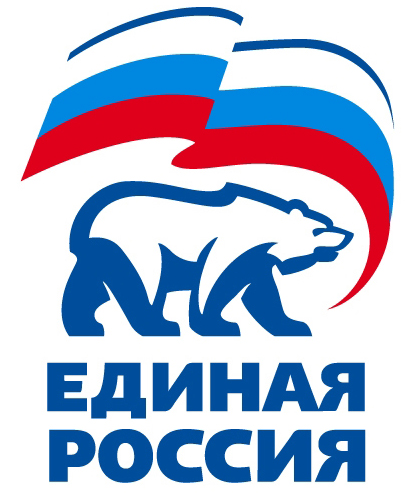 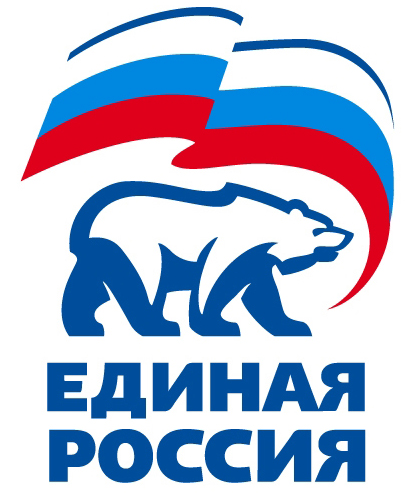 РЕШЕНИЕКунашакского местного отделения ЧРО ВПП «ЕДИНАЯ РОССИЯ»с. Кунашак                                                                   	                     	           «30»  апреля  2020 г.Об утверждении формы и текста бюллетеней для проведения предварительного внутрипартийного голосования.В соответствии с п. 1 ст. 28 Положения «О порядке проведения предварительного голосования по кандидатурам для последующего выдвижения от Партии «ЕДИНАЯ РОССИЯ» кандидатов в депутаты представительных органов муниципальных образований и на иные выборные должности в органы местного самоуправления», утвержденного Решением Президиума Генерального совета Всероссийской политической партии «ЕДИНАЯ РОССИЯ» от 14.02.2020г. (далее – «Положение»), Местный организационный комитет решил:Утвердить форму и текст бюллетеней для проведения предварительного голосования по предварительному голосованию для последующего выдвижения кандидатов в депутаты органов местного самоуправления Кунашакского муниципального района Челябинской области согласно приложению №1.  Утвердить количество бюллетеней для проведения предварительного голосования по предварительному голосованию для последующего выдвижения кандидатов в депутаты органов местного самоуправления Кунашакского муниципального района Челябинской области количестве 80 процентов от общего числа членов Партии Кунашакского местного отделения ВПП «ЕДИНАЯ РОССИЯ» по состоянию на 01.04.2020г.Утвердить порядок изготовления бюллетеней: печать на цветной бумаге.Установить следующие средства защиты бюллетеней: наличие подписей председателя и секретаря счетной комиссии в левом верхнем углу бюллетеня.Разместить настоящее решение в Информационно-телекоммуникационной сети Интернет. Контроль исполнения настоящего решения возложить на председателя Местной контрольной комиссии Махмутова В.Ж. Председатель Местного организационного комитета Аминов С.Н.Председатель Местного организационного комитета      (подпись)(инициалы, фамилия)